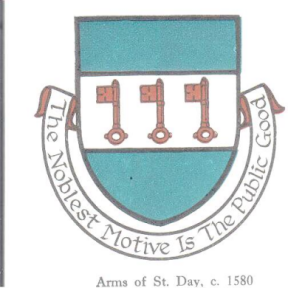 St Day Parish CouncilDraft Minutes for the Annual Parish Meeting of St Day held on Monday 8th April, 2024 at 6.15pm  in the Community Centre, St Day.Present: Cllr James Beer, Cllr Zoe Abbotts, Cllr Clive Jones, Cllr Darrell Christie, Cllr Fran Long, Cllr Diane Carlyon and Parish Clerk, Sarah Moore.There was 1 member of the public present.Apologies and Chairman’s remarks.                                                                                                   Chairman’s welcome and apologies were expressed and accepted by Council, from Cllr Jo Lello-Dunn and Cornwall Councillor Donnithorne.Confirmation of the Minutes of the Annual Parish Meeting held on Monday 17th April, 2023. Agreed as a true representation of the last meeting. Signed and dated by Cllr James Beer.Report by the Chairman on the activities of the Parish Council during the year 2023/24. This was circulated prior to the meeting (see below). No comments were raised.Report by Cornwall Councillor on activities during the year 2023/24. This was not received prior to the meeting.                           (see below).Report by the Clerk on the details of the audit for the financial year 2022/23. It was noted that there was an inaccuracy on the submitted AGAR, in terms of the Council website – it was submitted as N/A, whist the documentation was actually available on the website. ACTION – Internal Audit to ensure this mistake is not repeated.Statement of Accounts for the financial year 2023/24. The final accounts were presented by the Clerk and AGREED as correct Public discussion. Thanks were noted to the Parish Council, for what it has done for the community over the last year, and the hard work of the Clerk.Meeting closed at 6:35pmMeeting minuted by Sarah Moore, Parish Clerk.	St Day Parish Chairman’s Annual Report – 2023/24_______________________________________________________________________________________________The month of May brings the promise of warmer weather and longer days, whilst of course warm weather is not guaranteed, there is plenty going on in St Day to keep us busy.This report is my second as Chairman of the Council, and has seen a change of councillors, with Matthew McEvoy and Demelza Stevenson leaving the council. This meant that, with the previous Chairman also leaving, there were 3 vacancies to be filled. I am pleased to report that all of these vacancies have now been filled, and we sit as a full Council for the first time in a number of months.Our newest members are Jo Lello-Dunn, Fran Long and Diane Carlyon; who join me, Zoe Abbotts (Vice Chair), Clive Jones and Darrell Christie.This report is full of the various ways that residents have come together, to support others and make St Day the most wonderful place to live.Below is a list of just some of the events that have taken place since my last report:The Coronation Event at the Star Inn at Vogue on the 6th MayThe Ale Festival at the Star Inn on the 17th JuneThe week of Feast Celebrations, finishing with the wonderful St Day Feast on Monday 19th JuneThe restart of the annual St Day in Bloom competitionThe visit of Cactus Brass on the 19th AugustHoly Trinity held a Harvest Festival on the 1st OctoberSt Day Horticultural Society held their annual exhibition on the 21st OctoberNightmare in Market Square (Halloween event) on the 31st OctoberRemembrance Sunday on the 12th NovemberChristmas Lights switch on and Santa’s visit on the 1st DecemberCarols around the Christmas tree in Market Square on the 15th DecemberSt Day Horticultural Society Spring Show on the 16th MarchIn addition to these specific events, there have been a wide variety of clubs /groups that residents can join, including the 2 churches, Welcome club, sports clubs, Daylight in Stitches, Bingo, the walking group and many more.Matters of InterestPARKING - we all know that parking in St Day, unless you have your own driveway or space, has continued to be a huge problem. We regularly now get cars parked on the yellow lines outside the post office or at the junction of Fore street with Church Street causing problems for buses and other car users. You can no longer guarantee to park in front of your own home. We have to be more considerate and understanding. We all know that everyone wants to park outside their own home; but sadly, we do not have given rights to the space on the street outside your property! If someone else has had to park there, so be it, it gains nothing to get angry or confrontational.Keeping the Parish TidyI often report on the amazing work done by volunteers around the village - these tasks fall to a small group of people who regularly give of their time. I fear that these days if it wasn’t for these volunteers, especially with a lack of money available from Cornwall Council we would be in dire trouble; they often also carry out routine maintenance and gardening work. Some examples are ensuring the play area’s equipment are routinely cleaned, the chute at Vogue is kept clear of weeds, ensuring that the Millenium Garden is regularly maintained. We would all appreciate some more residents to join this amazing team.Brian Chapman continues to keep the main streets litter free and whilst we applaud the fabulous work he does, we cannot expect him to cover every street in the village – please take some responsibility for your own road/street.We continue to have a small but very determined Litter Pick group who regularly meet to organise a litter pick. The next LITTER PICK will be  on Saturday 11th May. If you can help, please come along to the Community Centre at 9.30am. We spend about an hour tidying up the village and then enjoy a drink, a slice of cake and a chat.DefibrillatorsA training session took place on the 27th May 2023. It was terrific to have so many people participate in the session learning how to carry out CPR and how to use the defibrillator to resuscitate a casualty with no pulse, and who has stopped breathing. In total there are 7 public defibrillators positioned in and around St Day. Hopefully we will never need to use these vital lifesaving assets, but it is always best to be prepared.In addition to this training two members of the Council and two from the General Store have undertaken the three day First Aid at Work training; and a further two from the shop have completed the one day Emergency First Aid at Work qualification. TOWN REGENERATIONCommunity Centre ToiletsThe Council met with representatives from the Feast Committee to agree what work could be done to improve the toilet facilities in the Community Centre; which are open to, and used by the public. Local builders have been invited to provide quotes for the list of requirements agreed on. It is hoped that work on the refurbishment will commence before this summer and will be funded by the Parish Council.New Burial GroundDue to the kind gift of land to the Parish of St Day, from the late Anne Kinsman; an extension to the burial ground is now secure. The remainder of the gifted field accommodates newly planted saplings (both native Cornish trees and fruit trees), and will be known as the Burnwithian Woodland and Community Orchard. Thanks are given to the United Downs Environment Group for their hard work and dedication in planting, and caring for all the trees. This includes a Rowan (mountain ash) tree, which was planted as near as possible to the memorial stone, which historically is where the Passmore Edwards Building was.SkateparkFollowing the removal of the old steel skate ramp, railings, teenage village and the concrete base; the Parish Council is in the process of sourcing a new facility for St Day. It is planned to have the new park where the old skate park was situated. By removing the teenage village, this has opened up a much larger area for a new skatepark to be situated. A public consultation meeting took place in September, which unfortunately was not that well attended. However, a good response has been received from a recent survey, of what is thought to be needed. Once the survey results have been analysed, the Parish Council will hold another public meeting to discuss the findings. From here, plans will be drawn up, planning applications prepared, funding streams sourced and a tender will be prepared in order to employ a contractor. It is a lengthy and costly process, but one which will hopefully have an end result of a fabulous, community asset to attract skaters of all ages.The Speedwatch TeamThe team has carried out regular morning monitoring sessions at the Playing Field entrance at the bottom of Telegraph Hill, monitoring traffic in both directions along the B3298 and at the bottom of Vogue Hill monitoring traffic entering St Day from Redruth.During the year the team were pleased when the Parish Council purchased a Solar-powered sign which has been positioned at the bottom of Telegraph Hill. The team has increased in size with the addition of 2 new volunteers, but more volunteers are always needed, if you would like to be involved, please email your details to jamesfwbeer@gmail.com.Council Tax / PreceptThe Parish Clerk and the Councillors spent many hours preparing a budget for 2024/2025. It proved impossible to keep the precept exactly the same as last year i.e. no increase; but we have managed to keep it very low, in view of the current background of economic and political uncertain. Below is a table to show the increase per annum in regard to the band your property is in.Band B - £1.34 increased annual paymentBand C - £1.53 increased annual paymentBand D - £1.72 increased annual paymentBand E - £2.11 increased annual paymentAnti-Social behaviourIt is disappointing to report that there have been a small number of unacceptable incidents during the year. The Community Centre toilets were vandalised on two consecutive days in August, the lock on the gate to a piece of waste land on Telegraph Hill was broken and a resident living on Telegraph Hill reported having a conservatory window broken by a stone launched from a catapult. It is important that all criminal activities are reported to the police by using the 101 phone number.The Councillors have been unsettled and somewhat threatened by a small minority of residents, who have used the social media platform Facebook to stir up ill feeling towards individuals; and encouraging unsociable actions against our persons. The Police were informed following the said ‘posts’.Streetlight ‘Switch Off’The Parish Council received communication from Cornwall Council, that they were proposing certain measures with regard to the timing of overnight street lights in towns and villages.The Parish Council agreed to the street lights being dimmed between midnight and 5am, as Cornwall Council classified St Day as a mostly residential area. However, we found that the it was actually a ‘switch off’! Whilst this caused much anger with some residents via Facebook, the majority of residents who actually attended a subsequent Parish Council meeting, were in favour of the initiative. The Police have been asked whether there has been any increased anti-social behaviour since the turning off of the lights; the answer was that nothing has been reported to them.I must ask that if you wish to contact your Councillors on any local matters, that you either telephone a Councillor, or email via our Clerk (stdaypc@gmail.com); or alternatively use the ‘Have Your Say’ box in the Post Office. Additionally, parishioners are encouraged to attend the monthly Parish Council meetings, so if you have a need to communicate any problems or worries, please come along and have your say or simply join in the discussions on the future plans and developments in St Day. To encourage this attendance, the meetings will be held in the Community Centre for the months of April, May and June, to find out whether this location is more accessible than the Enterprise Centre in Vogue.Forthcoming Events in 2024June 8th - Ale Festival at the Star Inn VogueJune 10th - Feast DayJune 29th - St Day in Bloom CompetitionSeptember 14th - ‘Helping Hands Across our Communities’ - St Day and Carharrack Parish Councils are joining together to provide a day when residents of the two Parishes can find out about everything that is happening in and around each community; both now and in the future. It will be a chance to ask questions, make contacts, find a group or organisation that interests you and you can join. It is also a perfect opportunity to get involved and do your bit for your community. More information will follow soon, and there will be a public meeting when residents/group representatives can come along to meet the organising team and share any ideas and/or join the team.I would like to thank all my fellow Councillors and the Parish Clerk, Sarah Moore for their continued advice and support over the past year.Have a wonderful Summer, stay safe and well.James Beer (Chairman, St Day Parish Council)		Cornwall Councillor’s Annual Report – 2023/24_______________________________________________________________________________________________
Thank you to everyone who has given me a warm welcome across the village. I’ve been out and about on the doorstep and have been making lots of house visits to take up casework issues on behalf of people in the village.The overwhelming majority of the casework that I have raised on behalf of local residents has been of a confidential nature – including Adult Social Care assessments and Planning Enforcement.20 mph roll outI am delighted to share that 20mph speed limits are to be rolled out in St Day to slow down our roads and make our streets safer. This has been a lot of hard work to get to this stage. This started over 10 years ago with residents supporting 20 is Plenty and I have played a small role in helping get to this stage.Street lightingThe way that Cornwall Council handled this process is certainly a lesson learnt and I have raised my concerns with the Cabinet Member for Transport. I support switch off where communities want it and to dim the lights where we can to reduce light pollution and cost to the taxpayer whilst maintaining a light in the village. I will continue to raise this concerns with the Cabinet Member.Community ChestAs the local Cornwall Councillor for St Day I am able to make donations for local causes from my Community Chest. I have been pleased to support numerous projects in the village including:A donation to help put on a free event for children of St Day and Carharrack village school leavers to celebrate their time at the school and the memories they’ve made in our village.A donation to the Feast Committee to enable them to put on a brilliant event (as ever!)£500 to the St Day Welcome Club to enable this amazing community group to continue and provide an opportunity for residents to come together in the villageIt has been a pleasure working with St Day Parish Council and residents throughout the year to make positive change in the village. I look forward to continue working with you in the upcoming year for our village.Cornwall Councillor Connor Donnithorne	      Opening Balance 1 April 2023       Add: Receipts in the year       Less: Payments in the year78,393.3456,898.4772,385.18 £62,906.63